Primary 1 Visit SaintPeter’s Cathedral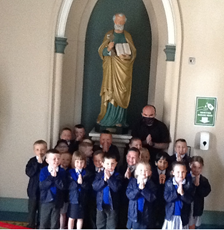 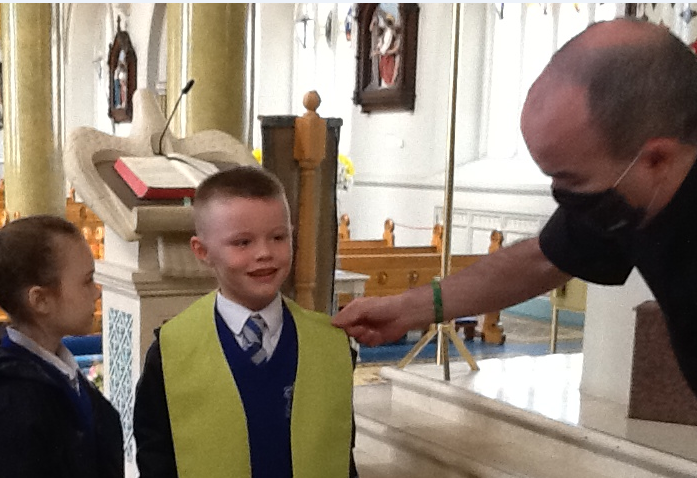 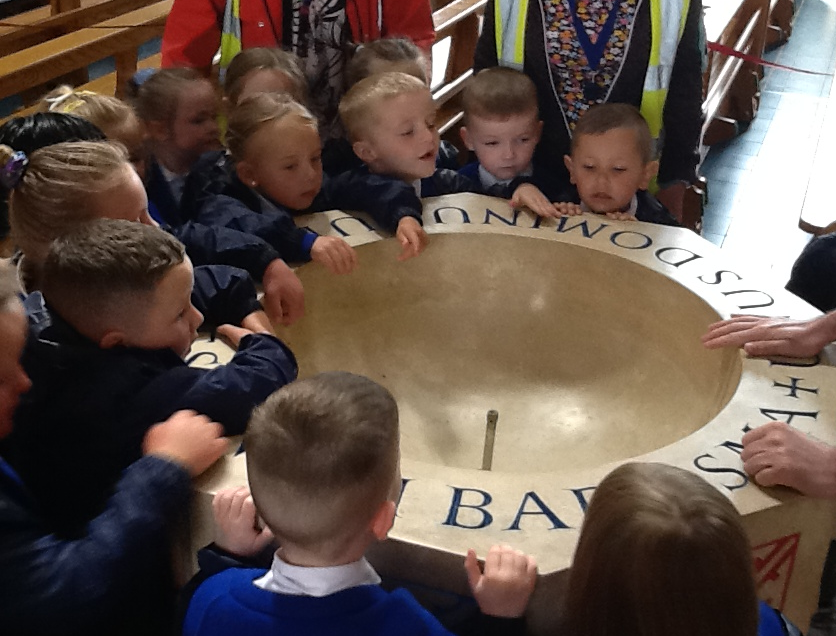 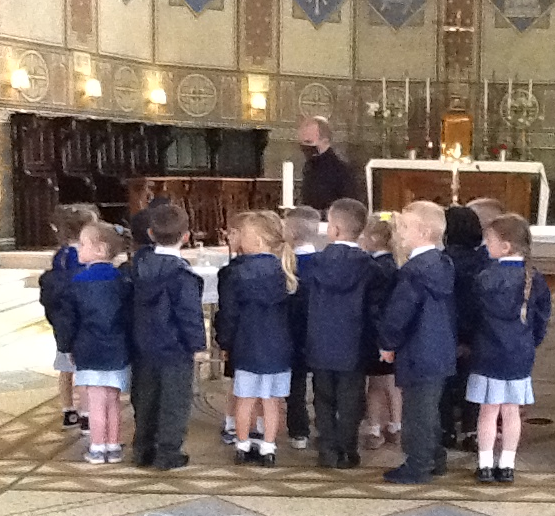 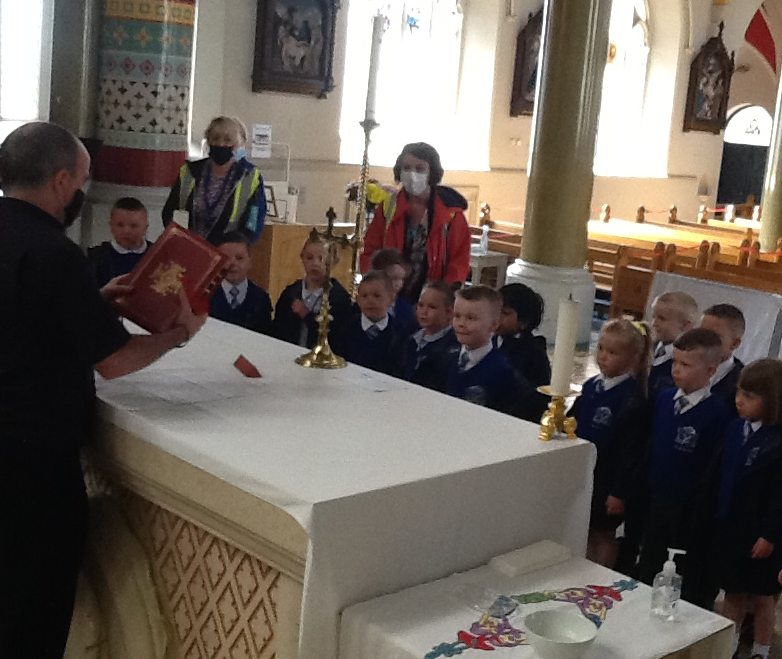 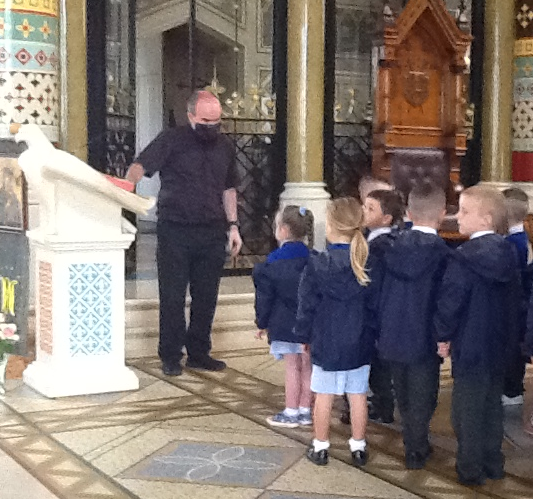 